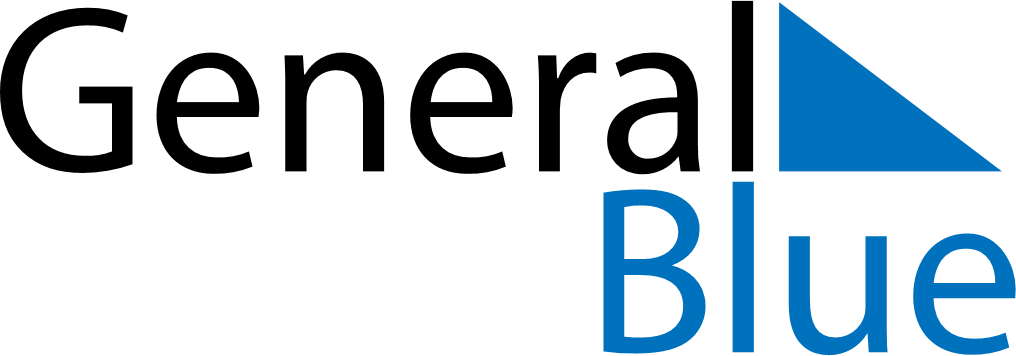 October 2024October 2024October 2024October 2024MozambiqueMozambiqueMozambiqueMondayTuesdayWednesdayThursdayFridaySaturdaySaturdaySunday1234556Peace and Reconciliation Day78910111212131415161718191920212223242526262728293031